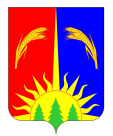 ЗЕМСКОЕ СОБРАНИЕ ЮРЛИНСКОГО МУНИЦИПАЛЬНОГО РАЙОНА ПЕРМСКОГО КРАЯРЕШЕНИЕ25.05.2018                                                                                                                № 103 Об    отчёте   о  выполнении   муниципальнойпрограммы  «Развитие  дорожного  хозяйствана территории Юрлинского муниципальногорайона» за 2017 годВ соответствии с Федеральным законом от 06.10.2003 года № 131-ФЗ «Об общих принципах организации местного самоуправления в Российской Федерации», Уставом муниципального образования «Юрлинский муниципальный район»  Земское Собрание Юрлинского муниципального района  РЕШАЕТ:1. Отчёт о выполнении муниципальной программы «Развития дорожного хозяйства на территории Юрлинского муниципального района» за 2017 год принять к сведению (прилагается). 2. Обратить внимание Администрации Юрлинского муниципального района на своевременность внесения изменений в данную программу при внесении изменений в бюджет Юрлинского муниципального района.3. Направить настоящее решение в администрацию Юрлинского муниципального района, прокуратуру Юрлинского  района и Контрольно-счетную палату Юрлинского муниципального района. 	4. Настоящее решение вступает в силу со дня его подписания и подлежит опубликованию в информационном бюллетене «Вестник Юрлы».Председатель Земского СобранияЮрлинского муниципального района                                                 А.И. ПикулевГлава Юрлинского муниципального района                                    Т.М. МоисееваПриложениек решению Земского СобранияЮрлинского муниципального районаот 25.05.2018 № 103 ГОДОВОЙ ОТЧЕТо выполнении муниципальной программы «Развитие дорожного хозяйства на территории Юрлинского муниципального района» за 2017 год Оценка достижения целей и задач муниципальной программы.        На территории Юрлинского муниципального района действует муниципальная программа «Развитие дорожного хозяйства на территории Юрлинского муниципального района на 2016-2019 годы».        Цели  программы:- повышение уровня жизни населения за счет формирования сети муниципальных дорог общего пользования, соответствующей потребностям населения и экономики Юрлинского муниципального района;-  обеспечение круглогодичного автотранспортного сообщения с населенными пунктами;-  повышение безопасности дорожного движения, сокращение количества дорожно-транспортных происшествий и потерь от них;-  снижение отрицательного воздействия транспортно-дорожного комплекса на окружающую среду;-  формирование условий для стабильного экономического развития и повышения инвестиционной привлекательности района посредством создания необходимой улично-дорожной инфраструктуры.        Сроки и этапы реализации муниципальной программы 2016 – 2019 годы.        В данной программе предусмотрены следующие программные мероприятия:1. Содержание автомобильных дорог муниципального района и искусственных сооружений на них;2. Ремонт муниципальных автомобильных дорог муниципального района и искусственных сооружений на них;3. Капитальный ремонт автомобильных дорог муниципального района и искусственных сооружений на них;4. Повышение безопасности дорожного движения на территории муниципального района;5. Оценка уязвимости объектов транспортной инфраструктуры.        Для достижения основных целей Программы необходимо решение следующих задач:-  проведение реконструкции, капитального ремонта и ремонта объектов дорожной сети Юрлинского муниципального района;- расширение сети муниципальных дорог с твердым покрытием, их ремонт и доведение транспортно-эксплуатационных показателей до нормативных требований.     2.  Достигнутые результаты (исполнение контрольных точек), причины не достижения запланированных результатов, нарушения сроков.3. Достигнутые целевые показатели, причины невыполнения показателей4. Анализ факторов, повлиявших на ход реализации муниципальной программы. За счет снижения суммы  контрактов при проведении  аукционов на содержание и  ремонт  муниципальных автомобильных дорог и искусственных сооружений на них  осенью 2017 года были выделены дополнительные средства на ремонт муниципальных автомобильных дорог и искусственных сооружений на них.  В связи с неудовлетворительными погодными условиями не удалось выполнить полный объем запланированных работ  по ремонту и содержанию автомобильных дорог.5. Данные об использовании бюджетных ассигнований и иных средств на выполнение мероприятий.6. Перечень проведенных мероприятий по ремонту и капитальному ремонту автомобильных дорог муниципального района и искусственных  сооружений на них (2016 г.)7. Информация о внесенных ответственным исполнителем изменениях в муниципальную программу. - Постановление Администрации Юрлинского муниципального района № 101 от 25.04.2016 года. - Постановление Администрации Юрлинского муниципального района № 256 от 13.09.2016 года. - Постановление Администрации Юрлинского муниципального района № 79   от 01.03.2017 года. - Постановление Администрации Юрлинского муниципального района № 133 от 29.03.2017 года. - Постановление Администрации Юрлинского муниципального района № 163 от 17.04.2017 года. - Постановление Администрации Юрлинского муниципального района № 272 от 03.07.2017 года. - Постановление Администрации Юрлинского муниципального района № 323 от 15.08.2017 года. - Постановление Администрации Юрлинского муниципального района № 457 от 21.11.2017 года. - Постановление Администрации Юрлинского муниципального района № 488 от 07.12.2017 года. - Постановление Администрации Юрлинского муниципального района № 526 от 25.12.2017 года.Исполнитель:     Гл. специалист отдела по архитектуре, строительству и дорожному хозяйству                                                         В.В. Копытов.Согласовано:     Зам. главы Администрации Юрлинского муниципального района                                                                          А.А. Трушников.ПОЯСНИТЕЛЬНАЯ ЗАПИСКАк проекту решения Земского Собрания Юрлинского муниципального района «Об    отчёте   о  выполнении   муниципальной программы  «Развитие  дорожного  хозяйства на территории Юрлинского муниципального района» за 2017 годИнициатором внесения указанного проекта решения является Земское Собрание Юрлинского муниципального района.	Муниципальная программа «Развитие дорожного хозяйства на территории Юрлинского муниципального района» утверждена постановлением Администрации Юрлинского муниципального района от 14.01.2015 года  № 8. Бюджетом Юрлинского муниципального района на 2017 год вначале были предусмотрены денежные средства в объеме 20442,9 тыс. рублей, а с учетом внесенных в течение года изменений – в объеме 119426,01 тыс. рублей, то есть финансирование программы увеличилось почти в 6 раз. Фактический расход в процессе исполнения программы составил 97,5%, то есть 116447,85 тыс. рублей.Данный проект решения предлагается к рассмотрению с целью проверки эффективности использования бюджетных средств, предусмотренных на реализацию указанной программы, а также использования средств по их целевому назначению на выполнение намеченных Программой мероприятий, достигнуты ли ожидаемые результаты и намеченные цели. Советник (консультант) председателя ЗемскогоСобрания Юрлинского муниципального района                         О.П.ТрушниковОтветственный исполнитель программыАдминистрация Юрлинского муниципального района№ п/пКонтрольная точкаПлановое окончаниеФактическое окончаниеОтклонение, днейДостигнутые результаты. Причины неисполнения, нарушения сроков1234561Содержание автомобильных дорог муниципального района31.12.2017 г.31.12.2017 г.02Ремонт автомобильных дорог муниципального района31.12.2017 г.31.12.2017 г.03Финансовое обеспечение дорожной деятельности31.12.2017 г.31.12.2017 г.0№ п/пЦелевой показатель, ед. измеренияПлановое значениеФактическое значениеОтклонение, %Причины отклонения от планового значения1234561Доля автомобильных дорог местного значения, соответствующих нормативным и допустимым требованиям к транспортно-эксплуатационным показателям по сети автомобильных дорог общего пользования местного значения,%424202.Освоение средств федерального и краевого бюджетов (дорожного фонда), направляемых в бюджеты муниципальных образований на строительство (реконструкцию), капитальный ремонт и ремонт автомобильных дорог местного значения и искусственных сооружений на них, %100973Невыполнение отдельных видов работ по содержанию и ремонту автодорог подрядчиками в связи с погодными условиямиНаименование муниципальной программы, подпрограммы, основного мероприятияОбъемы и источники финансированияОбъемы и источники финансированияОбъемы и источники финансированияОбъемы и источники финансированияПричины не освоения бюджетных средствНаименование муниципальной программы, подпрограммы, основного мероприятияИсточники финансированияПланФакт% исполненияПричины не освоения бюджетных средств123456Муниципальная программа «Развитие дорожного хозяйства         на территории Юрлинского муниципального района»Бюджет Юрлинского муниципального района, тыс. руб.23710,1423581,0699,5Муниципальная программа «Развитие дорожного хозяйства         на территории Юрлинского муниципального района»Краевой бюджет, тыс. руб.95715,8792866,7997,0Муниципальная программа «Развитие дорожного хозяйства         на территории Юрлинского муниципального района»Федеральный бюджет, тыс. руб.00Муниципальная программа «Развитие дорожного хозяйства         на территории Юрлинского муниципального района»Бюджет сельских поселений, тыс. руб.00Муниципальная программа «Развитие дорожного хозяйства         на территории Юрлинского муниципального района»Внебюджетные источники, тыс. руб.00Муниципальная программа «Развитие дорожного хозяйства         на территории Юрлинского муниципального района»Итого, тыс. руб.119426,01116447,8597,51.  Основное мероприятие «Приведение в нормативное состояние автомобильных дорог общего пользования местного значения»Бюджет Юрлинского муниципального района, тыс. руб.22876,1422747,0699,41.  Основное мероприятие «Приведение в нормативное состояние автомобильных дорог общего пользования местного значения»Краевой бюджет, тыс. руб.95715,8792866,7997,01.  Основное мероприятие «Приведение в нормативное состояние автомобильных дорог общего пользования местного значения»Федеральный бюджет, тыс. руб.1.  Основное мероприятие «Приведение в нормативное состояние автомобильных дорог общего пользования местного значения»Бюджет сельских поселений, тыс. руб.1.  Основное мероприятие «Приведение в нормативное состояние автомобильных дорог общего пользования местного значения»Внебюджетные источники, тыс. руб.1.  Основное мероприятие «Приведение в нормативное состояние автомобильных дорог общего пользования местного значения»Итого, тыс. руб.118592,01115613,8597,21.1.  Содержание автомобильных дорог муниципального районаБюджет Юрлинского муниципального района, тыс. руб.14999,2214926,1199,5Снижение оплаты за невыполнение отдельных видов работ по содержанию автодорог подрядчиками.1.1.  Содержание автомобильных дорог муниципального районаКраевой бюджет, тыс. руб.00Снижение оплаты за невыполнение отдельных видов работ по содержанию автодорог подрядчиками.1.1.  Содержание автомобильных дорог муниципального районаФедеральный бюджет, тыс. руб.00Снижение оплаты за невыполнение отдельных видов работ по содержанию автодорог подрядчиками.1.1.  Содержание автомобильных дорог муниципального районаБюджет сельских поселений, тыс. руб.00Снижение оплаты за невыполнение отдельных видов работ по содержанию автодорог подрядчиками.1.1.  Содержание автомобильных дорог муниципального районаВнебюджетные источники, тыс. руб.00Снижение оплаты за невыполнение отдельных видов работ по содержанию автодорог подрядчиками.1.1.  Содержание автомобильных дорог муниципального районаИтого, тыс. руб14999,2214926,1199,5Снижение оплаты за невыполнение отдельных видов работ по содержанию автодорог подрядчиками.1.2.  Ремонт автомобильных дорог муниципального района  и искусственных сооружений на нахБюджет Юрлинского муниципального района, тыс. руб7876,927820,9599,3Невыполнение объемов  работ по ремонту автодорог подрядчиками в связи с погодными условиями.1.2.  Ремонт автомобильных дорог муниципального района  и искусственных сооружений на нахКраевой бюджет, тыс. руб.95715,8792866,7997,0Невыполнение объемов  работ по ремонту автодорог подрядчиками в связи с погодными условиями.1.2.  Ремонт автомобильных дорог муниципального района  и искусственных сооружений на нахФедеральный бюджет, тыс. руб.00Невыполнение объемов  работ по ремонту автодорог подрядчиками в связи с погодными условиями.1.2.  Ремонт автомобильных дорог муниципального района  и искусственных сооружений на нахБюджет сельских поселений, тыс. руб.00Невыполнение объемов  работ по ремонту автодорог подрядчиками в связи с погодными условиями.1.2.  Ремонт автомобильных дорог муниципального района  и искусственных сооружений на нахВнебюджетные источники, тыс. руб.00Невыполнение объемов  работ по ремонту автодорог подрядчиками в связи с погодными условиями.1.2.  Ремонт автомобильных дорог муниципального района  и искусственных сооружений на нахИтого, тыс. руб.103592,79100687,7497,2Невыполнение объемов  работ по ремонту автодорог подрядчиками в связи с погодными условиями.1.3.  Капитальный ремонт автомобильных дорог муниципального района и искусственных сооружений на нихБюджет Юрлинского муниципального района, тыс. руб.001.3.  Капитальный ремонт автомобильных дорог муниципального района и искусственных сооружений на нихКраевой бюджет, тыс. руб.001.3.  Капитальный ремонт автомобильных дорог муниципального района и искусственных сооружений на нихФедеральный бюджет, тыс. руб.001.3.  Капитальный ремонт автомобильных дорог муниципального района и искусственных сооружений на нихБюджет сельских поселений, тыс. руб.001.3.  Капитальный ремонт автомобильных дорог муниципального района и искусственных сооружений на нихВнебюджетные источники, тыс. руб.001.3.  Капитальный ремонт автомобильных дорог муниципального района и искусственных сооружений на нихИтого, тыс. руб.002.Основное мероприятие «Оказание услуг по перевозке пассажиров автомобильным транспортом межмуниципального сообщения»      (возмещение расходов автоперевозчикам по убыточным маршрутам)Бюджет Юрлинского муниципального района, тыс. руб.804,0804,01002.Основное мероприятие «Оказание услуг по перевозке пассажиров автомобильным транспортом межмуниципального сообщения»      (возмещение расходов автоперевозчикам по убыточным маршрутам)Краевой бюджет, тыс. руб.002.Основное мероприятие «Оказание услуг по перевозке пассажиров автомобильным транспортом межмуниципального сообщения»      (возмещение расходов автоперевозчикам по убыточным маршрутам)Федеральный бюджет, тыс. руб.002.Основное мероприятие «Оказание услуг по перевозке пассажиров автомобильным транспортом межмуниципального сообщения»      (возмещение расходов автоперевозчикам по убыточным маршрутам)Бюджет сельских поселений, тыс. руб.002.Основное мероприятие «Оказание услуг по перевозке пассажиров автомобильным транспортом межмуниципального сообщения»      (возмещение расходов автоперевозчикам по убыточным маршрутам)Внебюджетные источники, тыс. руб.002.Основное мероприятие «Оказание услуг по перевозке пассажиров автомобильным транспортом межмуниципального сообщения»      (возмещение расходов автоперевозчикам по убыточным маршрутам)Итого, тыс. руб.804,0804,01003.Основное мероприятие «Мероприятия по безопасности дорожного движения»Бюджет Юрлинского муниципального района, тыс. руб.30,030,01003.Основное мероприятие «Мероприятия по безопасности дорожного движения»Краевой бюджет, тыс. руб.3.Основное мероприятие «Мероприятия по безопасности дорожного движения»Федеральный бюджет, тыс. руб.3.Основное мероприятие «Мероприятия по безопасности дорожного движения»Бюджет сельских поселений, тыс. руб.3.Основное мероприятие «Мероприятия по безопасности дорожного движения»Внебюджетные источники, тыс. руб.3.Основное мероприятие «Мероприятия по безопасности дорожного движения»Итого, тыс. руб.30,030,0100№ п/пНаименование мероприятияПодрядчикУчастокОбъемыОбъемыСумма, руб.№ п/пНаименование мероприятияПодрядчикУчастокЕд.изм.Кол-воСумма, руб.1.Ремонт автомобильной дороги     «с.Юрла –  пос. Усть-Березовка»                 ООО «Нарат-Строй»км 0+000 – км 1+624км1,6245 678 328,00      2Ремонт автомобильной дороги    «с.Юрла –  пос. Усть-Березовка»               ООО «Нарат-Строй»км 1+688,7 – км 4+200км2,51136 576 520,00 3.Ремонт автомобильной дороги  «Северный      объезд с.Юрла» (протяженностью 3450м)ООО «Кедр-2» км 0+000 – км 3+450 км3,454 535 850,32 4.Ремонт автомобильной дороги  микрорайонов Южный, Саранин ский, улиц с.Юрла,  Юрлинского района, Пермского краяООО «Нарат-Строй»км8,233617 697 275,865.Ремонт автомобильной дороги по ул.Свердлова с. Юрла  участкамиООО «Нарат-Строй»ПК 1+60 – ПК 13+20,  ПК 16+72 – ПК 31+12 км2,533 573 193,146.Ремонт асфальта по улицам с.Юрла ООО «Нарат-Строй»км1,74913 129 655,627.Ремонт улиц с.ЮрлаООО «Нарат-Строй»км2,17198 652 871,928.Ремонт автомобильной дороги     «с.Юрла – пос.Усть-Берёзовка» участками; Ремонт автомобильной дороги        «с.Юм – пос.Чус»   участками           ООО «Кудымкаржилсервис»ПК 4+450 – ПК 14+150   ПК 0+050 – ПК 14+350                                      км3,075 493 273,229.Ремонт автомобильных дорог участками "с.Юрла-пос.Ч.Хутор", "Подъезд к д.Сенюшова"ООО «Кедр-2»км 8+400 – км 20+050км1,981 352 666,4410.Ремонт автомобильных дорог участками: «с.Юрла - пос.Усть-Березовка», «с.Юм - пос.Чус», «пос.Галечник - пос.Сюзьва»ООО «Кудымкаржилсервис»км1,039856 908,4811.Ремонт автомобильных дорог участками: "д Лопва -д. Касаткина", "с.Юрла-д Дубровка", "Подъезд к д Титова"ИП Саранин Н.В.км2,128981 859,0012.Ремонт аварийного моста                через р.Сулай автодороги                    «Юрла – Дубровка» ООО «Агродорстрой»км 8+166,5п.м.15,0451 291,0013.Ремонт аварийных участков автомобильных дорог «Юрла – Усть-Березовка», «Юм – Чус». ИП Стамиков Н.И.км0,722858 357,6214.Ремонт моста через р.Старикова автодороги «Юрла – Усть-Березовка» ИП Стамиков Н.И.км 38+912п.м.3,590 385,0015.Ремонт трубы водопропускной            на автомобильной дороге               «Чужья – Деткина» ООО «Агродорстрой»км 2+895199 473,71